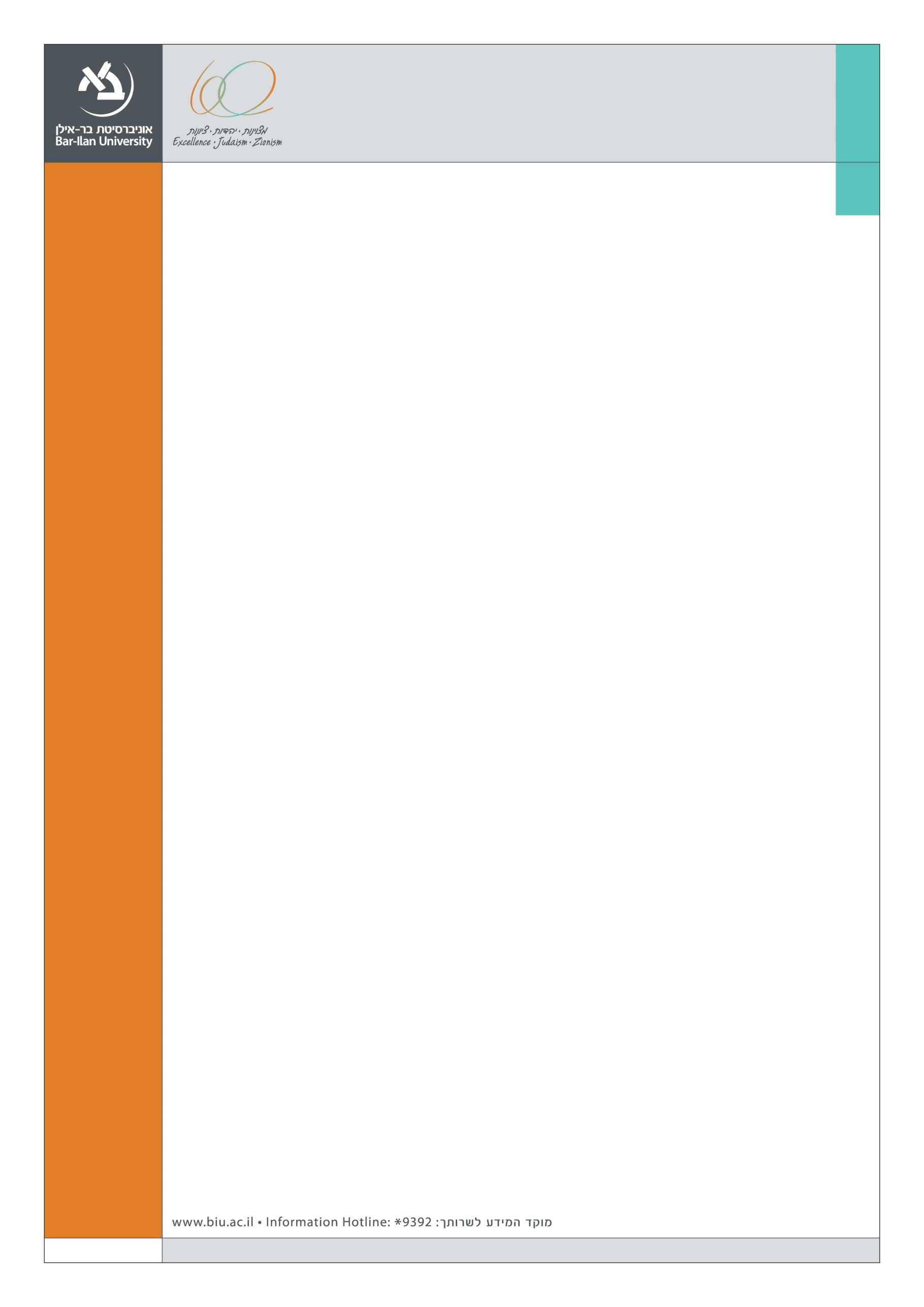 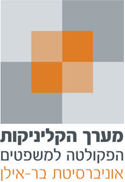 הפקולטה למשפטיםהקליניקה לזכויות אנשים עם מוגבלויות מזמינה את הציבור להרצאתו של מר אחיה קמארהנציב שוויון זכויות לאנשים עם מוגבלותמשרד המשפטיםחוק שוויון זכויות לאנשים עם מוגבלותוהאמנה הבינלאומית בדבר זכויותיהם של אנשים עם מוגבלות – היסטוריה חקיקתית מנקודת מבט מערכתית ואישית יום שני, ד' בכסלו תשע"ו, 16 בנובמבר 2015בין השעות 17:00-18:30  בניין הפקולטה למשפטים ע"ש ג'אן ומוריס בנין (306) אולם 200, קומה ב'הציבור מוזמן